Interdiscliplinary UnitKindergarten Unit 22015-2016Concept:  Sequence Essential Question:  How does the order of things help us make sense of our world?Deepening Questions:How is time organized?Why is the order in which things happen in a story important?What causes things to move the way they do? Why do we have to follow steps in order?Suggested Trade Book Resources:Cookie’s Week by Tomie DePaola (Lexile: 100, GR: F).Chicken Soup With Rice By Maurice Sendak (GR: M)Weather (TIME for Kids Nonfiction Readers) by Dona Herweck Rice (Lexile: BR)Weather: Poems for All Seasons by Lee Bennett Hopkins (GR: L)Seasons of the Year (Patterns in Nature) by Margaret Hall (Lexile: 270)Dog’s Noisy Day by Emma Dodd Then and Now by Heather AmeryThe Three Billy Goats Gruff by Paul Galdone (Lexile: 500)If You Give a Mouse a Cookie by Laura Numeroff (Lexile: 660, GR: K)If You Give a Pig a Pancake by Laura Numeroff (Lexile: 570, GR: K)Pancakes for Breakfast (Tomie DePaolaCurious George Makes Pancakes by Margaret Rey (Lexile: 340, GR: J)Leo the Late Bloomer by Robert Kraus (Lexile: 120, GR: I)Peter’s Chair by Ezra Jack Keats (Lexile 390, GR: J)Changing Direction (Motion Close-Up) by Natalie Hyde Give It a Push! Give It a Pull!: A Look at Forces by Jennifer Boothroyd (Lexile: 580)Oscar and the Cricket: A Book About Moving and Rolling by Geoff Waring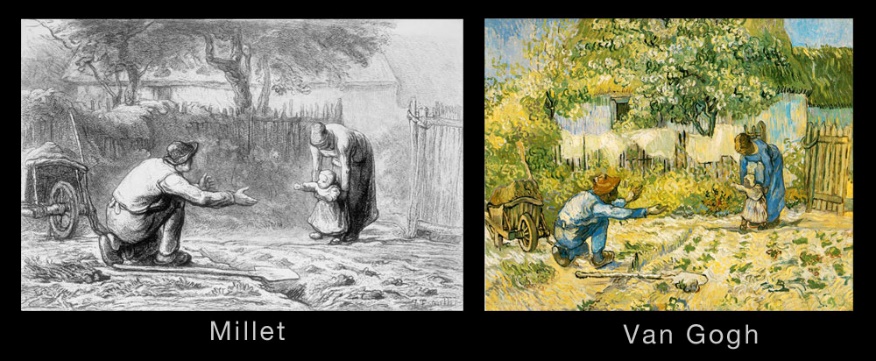 Hook: First Steps (Fine Art):  Compare 3 variations of “First Steps” paintings.Jean-Francois Millet, First Steps (1858-1859) 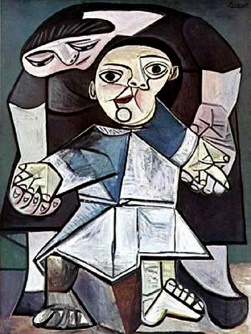 Pablo Picasso, Mother and Child (First Steps) (1943)Vincent van Gogh, First Steps, after Millet (1890)Sequencing Practice:  Look at the different pictures and sequence them in a logical order (for exploration, not assessment.)http://www.thewiseowlfactory.com//free-Pre-K-and-K-sequencing.pdfSECTION 1: ORGANIZING TIMEStates: Calendar-Ohio, Michigan, Minnesota, Indiana, Illinois, Wisconsin (NOT: Missouri)Weather/Seasons-Illinois, Minnesota, Indiana, Missouri, Ohio, Wisconsin (NOT: Michigan)Past/Present/Future-Ohio, Michigan, Minnesota, Indiana, Illinois, Indiana (NOT: Missouri)Deeping Questions:  How is time organized?Exploring a Calendar (Days, Weeks, Months, Years)Days of the Week: Read aloud Cookie’s Week by Tomie DePaola. http://www.makinglearningfun.com/themepages/PetCookiesWeekPrintables.htmhttp://kinderblossoms.blogspot.com/2013/10/cookies-week-activities-freebies.htmlPlay online game for assessment where students order days of the week. http://www.turtlediary.com/kindergarten-games/math-games/days-of-the-week.htmlMonths in a YearRead Chicken Soup With Rice By Maurice Sendak.Create a circular calendar-Attachment (leave part with seasons for latter in the unit): http://larremoreteachertips.blogspot.com/2012/01/months-of-year-circular-patterns.htmlPractice sequencing months of the year with the online game.http://www.turtlediary.com/kindergarten-games/math-games/months-of-the-year.htmlAdditional Texts:The Very Hungry CaterpillarSpots Busy YearRelating Month/Years to Weather/SeasonsWeather and Seasons Unit (NGSS) (TPT $9.50): Racing Cars Go close reading passage (attachment)Exploring Seasons/Weather (MMH A Closer Look Unit D: Weather and Sky)Types of WeatherBlow Wind Blow close reading passage (attachment)Read Weather (TIME for Kids Nonfiction Readers) by Dona Herweck RiceRead Weather: Poems for All Seasons by Lee Bennett HopkinsWeather  ChangesFour SeasonsRead Seasons of the Year (Patterns in Nature) by Margaret HallThe Four Seasons close reading passage (attachment)Video on the four seasons/weather (tree changing).  http://web.archive.org/web/20140330235511/http://www.macmillanmh.com/science/2008/student/na/scienceinmotion/Common/SIM.html?Module=../GradeK/UD_L3_TheSeasons/Using large butcher paper, students work in group to create a class visual for the seasons of a tree.  They should include weather events of the season and a person in the picture (dressed for the season.)Time Lapse Tree:  Show the youtube video of a tree changing during the four seasons.  Complete an observation chart where students comment on observations made of the tree over the course of the video.  As a class, find a tree located near the classroom or school.  This will be an ongoing project throughout the year.  Take pictures of the tree during each season that they can post observations.https://www.youtube.com/watch?v=NK8WWcXB4j0Sorting the Seasons: students will sort pictures of different weather events into seasons (note: make multiple copies of each weather event, i.e., it rains in spring, summer, and fall) http://files.havefunteaching.com/activities/science/four-seasons-activity.pdfFour Season Spinner (attachment)Venn Diagram to compare/contrast two of the seasonsClouds and Rain close reading passage (attachment).Finish Circular Calendar (mentioned previously in unit.***MISSOURI,INDIANA, AND OHIO ONLY: Objects in the SkyObserve presence of Sun Moon and Stars in the SkySun during day and night, sun moving across daytime skyFrom morning to night close reading passage (attachment)Moon shape changes of a monthPast/Present/Future (Long ago, yesterday, today, tomorrow)My Day:  Sequence the events of one dayRead Dog’s Noisy Day by Emily Todd and sequence the events of his dayComplete the worksheet shown below where students draw in events from their day.http://www.teacherspayteachers.com/Product/Daily-Timeline-215655Long ago/TodayLong Ago and Today (Reading A-Z level G reader).  Read aloud from the story that describes how the boy’s life today is different from when his grandma was his age.Whole Group Online Discussion: http://activities.macmillanmh.com/OralLanguageActivities/main1.php?selectionID=104Past and Present Online Activity: http://activities.macmillanmh.com/OralLanguageActivities/main1.php?activityID=187 Yesterday, Today, TomorrowDraw and order pictures of class activities references yesterday, today, tomorrow.Personal Journals: Students learn how to write a personal journal entry where they talk about what they did the night before, what they are doing today and what they would like to do in the future.Past/Present/FuturePast, Present, Future timelineExplore the painting Eastman Johnson The Old Stagecoach.  Discuss how students know these are children in the past.Read Then and Now by Heather Amery and create a t-chart.  (Then and Now has pictures that depict two scenes side by side from different times in history. For example, it might show the front of a general store with a dirt road, a stage coach, and wagon pulled by horses, women in long dresses etc. And on the other page it would show the front of a grocery store now with grocery carts, cars, etc.) Sorting Pictures-Students will first sort the pictures by past and present.  They will then draw their ideas about what each will look like in the future.  Past/Present/Future (Attachment)Other activities: http://www.coreknowledge.org/mimik/mimik_uploads/lesson_plans/250/Once%20Upon%20a%20Time%20A%20Unit%20Comparing%20The%20Present%20to%20The%20Past.pdfREVISIT LATER (Story Sequence)Introducing a Timeline (personal timeline-birth to today)Revisit First Steps presented in Hook; brainstorm a list of biggest moments in the students’ lives.Students create timeline-Past/present/future of Me Timeline (attachment)SECTION 2: STORY SEQUENCINGStates: allDeepening Question: Why is the order in which things happen in a story important?My Personal StoryGrowing Up (how do things change as a person grows up)***See Section on Timeline from EarlierLeo the Late Bloomer Peter’s ChairPair with Our New Baby on We Give Books (http://www.wegivebooks.org/books/our-new-baby)http://treasures.macmillanmh.com/l/students/k/book1/unit1/peters-chairPERFORMANCE TASK: Narrative- My Timeline- Students (with help from families) will put together a timeline.  They will share their picture orally with the class.  They will pick one significant moment to write a short sentence (or few words) about.Story Elements:  Setting, Characters, Plot, Conclusion Identify Setting, Characters, Plot, ConclusionListen to the song introducing story elements and then read a few books that focus on story elements.  Complete the story elements graphic organizer (attachment) after each book.http://www.watchknowlearn.org/Video.aspx?VideoID=15959&CategoryID=5236Plot Roller Coaster (attachment)Create anchor chart: http://firstgradefresh.blogspot.com/2011/03/classroom-happenings.htmlStudents complete student page (draw pictures in boxes.)Beginning Middle EndOrder main events in a story according to Beginning-Middle-EndRead the traditional version of a story first. Then read a different version of the story. For example, read the Galdone version of The Three Billy Goats Gruff and discuss the beginning, middle, and end of the story. Then read one of the other versions discussing how the beginning, middle, and end are similar, but also how the setting and characters make it a different story. Note how important the varied shades of meaning for action words (verbs) are crucial to each story.Complete a narrative text wheel for both The Three Billy Goats Gruff (above.)Other Books on Beginning, Middle, End: Chester’s WayHedgie’s SurpriseThe Princess and the PizzaThunder CakeSequencing Events in a StorySequence in a Poem:“Mix a Pancake” is a poem written by Christina Rossetti. (attachment) Have students draw illustrations that match the words to show the steps in making pancakes. When finished, they can share the illustrations with a friend and read (recite) the poem together.http://www.poetryfoundation.org/poem/246758Signal Words (First, Next, Then, Last)Circle Story:  Read the book If You Give a Mouse a Cookie by Laura Numeroff.  Print off the sequencing cards (attachment) and give each student a large circle.  Students will glue the pictures in sequence according to the story and arrive back at the top of the circle.Read If You Give a Pig a Pancake by Laura NumeroffRetelling a storyOrdering Multiple Events: Oral RetellingWriting a Story Sequence: Using the book of illustrations Pancakes for Breakfast (Tomie DePaola), have students look at the illustrations and note how the pictures tell a story. Write the students’ dictated stories on sentence strips and place them in a pocket chart. Focus on modeling the capital letter required at the beginning of a sentence and the word I. (Extend this activity by reversing this process: read aloud the text of a simple book without showing the illustrations. Ask students to illustrate the story, creating their own wordless book. The students’ illustrations can then be compared to the book.)Writing a RecipeRead Curious George Makes Pancakes by Margaret ReyMaking applesauce: Show students several examples of (simple) recipes.  Make applesauce with the class (using a slowcooker).  Post the anchor chart (shown in first picture) ahead of time.  After making the applesauce, ask students about the steps and record them on the anchor chart.  Students will “write” their own recipes for applesauce following the same steps (students make draw the steps.)Section 3:  Simple Investigations: Objects Can MoveStates: Illinois, Michigan, Missouri, Wisconsin (NOT: Minnesota, Indiana) ***Ohio-Sound onlyDeepening Question:What causes things to move the way they do? Why do we have to follow steps in order?Review the recipe the students followed earlier in the unit.  Ask them what would happen if the steps were taken out of order (possibly do this and have students observe the outcome.)Background Knowledge:  Forces of Motion (A force moves an object.)Push/pullPush/Pull sorting cards:   http://www.teacherspayteachers.com/Product/Force-Motion-Push-Pull-Sorting-Cards-421544 (attachment)A Big Push close reading passage (attachment)PERFORMANCE TASK-Informative-“How something moves” descriptive moving (The ball moves fast.  The book moves slow.)Magnetism (A Closer Look Unit F, Lesson 5)Exploring magnetic vs. non-magnetic objects (attachment)Gravity (A Closer Look Unit F, Lesson 3)Demonstration: (attachment) Show the effects of gravity on a ball on a table.Vibration (sound)Go on a “Sound Walk” where students stop at various places (library, gym, playground) and record pictures of what they heard.  An additional book on this topic is The Listening Walk-Used in Unit 1Watch the video on sound and vibration (https://www.youtube.com/watch?v=VOnwW6TTTT4).  Make a rubber band/tissue box instrument for students to explore sound with.  Include several sizes of rubber bands and then ask students to make observations.Steps in an Investigation (effect of force on an object)Scientific Method (introduce the steps)Introduce the steps to the scientific method. http://www.teacherspayteachers.com/Product/Scientific-Method-for-Young-Learners-233004Simple Experiment: How can you make an object move?Racing Cars Go close reading passage (attachment)Conduct a simple investigation as a class (such as which travels down the slide faster-book or ball) and fill out the scientific method worksheet (in the TPT download above.)Create investigation centers for each force listed above and have students use the scientific method worksheet. Resources:(TPT Unit-$7) http://www.teacherspayteachers.com/Product/I-Can-Be-A-Scientist-Exploring-Force-And-Motion-399725 Section 4:  Numbers and SequenceStates: allDeepening Question:  Why does number order matter?Review of numbers 1-10Build sets up to 5.Create anchor charts for numbers up to 5.  Each chart should show the number in different ways.  Students can draw pictures of sets that show the number or they can take a digital photo.Practice matching the set to the number.  Then practice writing the corresponding numeral.***Using a Tens Frame (Introduced Chapter 2, Lesson 1) Stop the Bus (attachment)Tens Frame Tools (attachment)Halloween Tens Frame (attachment)Numbers Beyond 10: (My Math, Chapter 3)Numbers 11 and 12Numbers 13 and 14Number 15Numbers 16 and 17Numbers 18 and 19Number 20Draw a Diagram: problem solving strategyCount to 50 by OnesCount to 100 by TensCount by tens raindrops: http://makinglearningfun.com/themepages/RainDropCountby10Fun.htm Buggy Friends count by tensOrdering sets and numeralsAllow students to build numbers (using unifix cubes) and order the sets from least to greatest (small to big.)  Students will then place the corresponding number by the set.  Explain the students that counting is adding one more to the number before.  Numbers go in order because sets go in order.Create a visual number line with sets.  (see attachment for example)Bear number order gamePlace Value***This is not explicitly in My Math but is part of this standard:CCSS.MATH.CONTENT.K.NBT.A.1Work with numbers 11-19 to gain foundations for place value- K.NBT.A.1Place Value number posters (attachment)